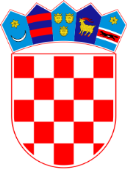         REPUBLIKA HRVATSKA ŽUPANIJSKI SUD U KARLOVCU                   KARLOVAC                                                                                   Komisija za provedbu javnog natječaja                7 Su- 510/2023                    Karlovac, dana 18.siječnja 2024.                 Na temelju članka 4. i članka 10.do 14. Uredbe o raspisivanju i provedbi javnog natječaja i internog oglasa u državnoj službi ("Narodne novine broj 78/17 i 89/19) Komisija za provedbu oglasa (u daljnjem tekstu: Komisija) za prijam u državnu službu jednog izvršitelja-administrativni referent-sudski zapisničar na neodređeno vrijeme,  objavljenog   u Narodnim novinama, na web stranici Ministarstva pravosuđa i uprave, web stranici Hrvatskog zavoda za zapošljavanje i na web stranici Županijskog suda u Karlovcu, utvrđuje da su KANDIDATIPrijavljeni na oglas koji ispunjavaju formalne uvjeteDrašković KristinaGolub MonikaTučak TihanaVlašić PaulaVolarić Anamarija                                                                                ŽUPANIJSKI SUD U KARLOVCU                                                                          Komisija za provedbu javnog natječaja